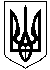 МІНІСТЕРСТВО ОСВІТИ І НАУКИ УКРАЇНИДЕПАРТАМЕНТ НАУКИ І ОСВІТИ ХАРКІВСЬКОЇ ОБЛАСНОЇ ДЕРЖАВНОЇ АДМІНІСТРАЦІЇДЕРЖАВНИЙ НАВЧАЛЬНИЙ ЗАКЛАД«ХАРКІВСЬКЕ ВИЩЕ ПРОФЕСІЙНЕ УЧИЛИЩЕ № 6»Н А К А З01.11.2018	№ 179-ом. ХарківПро проведення XIX Міжнародного конкурсу з української мови імені Петра Яцика.На виконання листа Міністерства освіти і науки України від 24.10.2018 
№ 1/9-624 «Про проведення XVIII Міжнародного конкурсу з української мови імені Петра Яцика» з метою сприяння утвердженню статусу української мови як державної, піднесення її престижу, виховання у молодого покоління українців поваги до мови свого народу,НАКАЗУЮ:1. З 9 по 20 листопада провести  1 етап конкурсу серед учнів училища.2. Викладачу української мова і літератури Пашковій В.М. до 09.11.2017 року розробити завдання I етапу Конкурсу. Звернути увагу на творчі завдання, спрямувати їх тематику на духовні цінності, сімейні традиції ,любов до рідного міста чи села, збереження природи . Завдання повинні дати учням змогу виявити не тільки певні знання, практичні навички, а й загальний кругозір, індивідуальні нахили, творчі здібності.3.Затвердити журі конкурсу у складі:Голова журі:		заступник директора з НВР Тарабаренко Л.Ю.Члени журі:		заступник директора з НВР Долженкова О.О.					методист Ковальова Т.І.					викладач Густодим Н.В.					викладач Буханцова С.М.4. Майстрам виробничого навчання та класним керівникам   забезпечити явку учнів до участі у Конкурсі.5. Методисту Ковальовій Т.І. надіслати до НМЦ ПТО у Харківській області протокол за підсумками конкурсу та заявку на участь у III (обласному) етапі конкурсу, який відбудеться 05 грудня 2018 року на базі навчального  закладу «Регіональний центр професійної освіти ресторанно-готельного ,комунального господарства, торгівлі та дизайну»  до 23.11.2018.В.о. директора ДНЗ ХВПУ № 6					Л.Ю. ТарабаренкоЗ наказом ознайомлені:                                          			 Т.І. Ковальова 										  О.О. Долженкова                                                                                			   В.М. Пашкова 										   С.М. Буханцова										   Н.В. Густодим